О внесении измененийв постановление Администрации города Когалыма от 16.03.2016 №665В соответствии с Федеральным законом от 28.06.2014 №172-ФЗ «О стратегическом планировании в Российской Федерации», постановлением Правительства Ханты-Мансийского автономного округа – Югры от 25.12.2015 №487-п «О порядке разработки, корректировки, утверждения (одобрения) и осуществления мониторинга прогноза социально-экономического развития Ханты-Мансийского автономного округа – Югры на среднесрочный период и контроля его реализации и признании утратившим силу постановления Правительства Ханты-Мансийского автономного округа – Югры от 20 декабря 2007 года № 327-п «О Порядке разработки прогноза социально-экономического развития Ханты-Мансийского автономного округа – Югры», постановлением Правительства Ханты-Мансийского автономного округа – Югры от 25.12.2015 №488-п «О порядке разработки, корректировки, утверждения (одобрения) и осуществления мониторинга прогноза социально-экономического развития Ханты-Мансийского автономного округа – Югры на долгосрочный период и контроля его реализации»:В постановление Администрации города Когалыма от 16.03.2016 №665 «О Порядках разработки, корректировки, утверждения (одобрения) и осуществления мониторинга прогнозов социально-экономического развития города Когалыма на среднесрочный и долгосрочный периоды и контроля их реализации» (далее – постановление) внести следующие изменения:1.1. В приложении 1 к постановлению (далее – Порядок):1.1.1. пункт «1.2» раздела 1 «Общие положения» Порядка изложить в следующей редакции:«1.2. Управление экономики Администрации города Когалыма (далее – управление экономики) разрабатывает среднесрочный прогноз ежегодно на очередной финансовый год и плановый период, составляющий три года, с учетом одобренных Правительством Российской Федерации сценарных условиях социально-экономического развития Российской Федерации, правовых актов Правительства Российской Федерации и Ханты-Мансийского автономного округа – Югры, прогноза социально-экономического развития Ханты-Мансийского автономного округа – Югры на среднесрочный период, Стратегии социально-экономического развития города Когалыма, с учетом основных направлений бюджетной политики и основных направлений налоговой политики, а также на основе данных предоставляемых структурными подразделениями Администрации города Когалыма, организациями, учреждениями и предприятиями города Когалыма.»;1.1.2. в подпункте «2.2.2» пункта 2.2 раздела 2 «Разработка, корректировка, утверждение (одобрение) среднесрочного прогноза» Порядка слова «государственной власти» исключить;1.1.3. пункт «3.2» раздела 3 «Мониторинг среднесрочного прогноза и контроль его реализации» Порядка изложить в следующей редакции:«3.2. Контроль реализации среднесрочного прогноза осуществляется на основании данных официального статистического наблюдения, а также иной информации, предоставленной структурными подразделениями Администрации города Когалыма, организациями, учреждениями и предприятиями города Когалыма, исполнительными органами автономного округа, путем обобщения данных о социально-экономическом состоянии города Когалыма в среднесрочном периоде.».1.2. В приложении 2 к постановлению (далее – Порядок):1.2.1. в пункте «1.2» раздела 1 «Общие положения» Порядка слова «до 2020 года и на период до 2030 года» исключить;1.2.2. в пункте «2.2» раздела 2 «Разработка, корректировка, утверждение (одобрение) среднесрочного прогноза» Порядка слова «на основе» заменить словами «с учетом»;1.2.3. пункт «3.2» раздела 3 «Мониторинг среднесрочного прогноза и контроль его реализации» Порядка изложить в следующей редакции:«3.2. Мониторинг и контроль реализации долгосрочного прогноза осуществляется на основании данных официального статистического наблюдения, а также иной информации, предоставленной структурными подразделениями Администрации города Когалыма, организациями, учреждениями и предприятиями города Когалыму, исполнительными органами автономного округа, путем обобщения данных о социально-экономическом состоянии города Когалыма и оценки достижения показателей социально-экономического развития города Когалыма в долгосрочном периоде.».4. Управлению экономики Администрации города Когалыма (Е.Г.Загорская) направить в юридическое управление Администрации города Когалыма текст постановления и приложение к нему, его реквизиты, сведения об источнике официального опубликования в порядке и сроки, предусмотренные распоряжением Администрации города Когалыма                               от 19.06.2013 №149-р «О мерах по формированию регистра муниципальных нормативных правовых актов Ханты-Мансийского автономного                        округа – Югры» для дальнейшего направления в Управление государственной регистрации нормативных правовых актов Аппарата Губернатора                         Ханты-Мансийского автономного округа - Югры.5. Опубликовать настоящее постановление и приложение к нему в газете «Когалымский вестник» и разместить на официальном сайте Администрации города Когалыма в информационно-телекоммуникационной сети «Интернет» (www.admkogalym.ru).6. Контроль за выполнением постановления возложить на заместителя главы города Когалыма Т.И. Черных.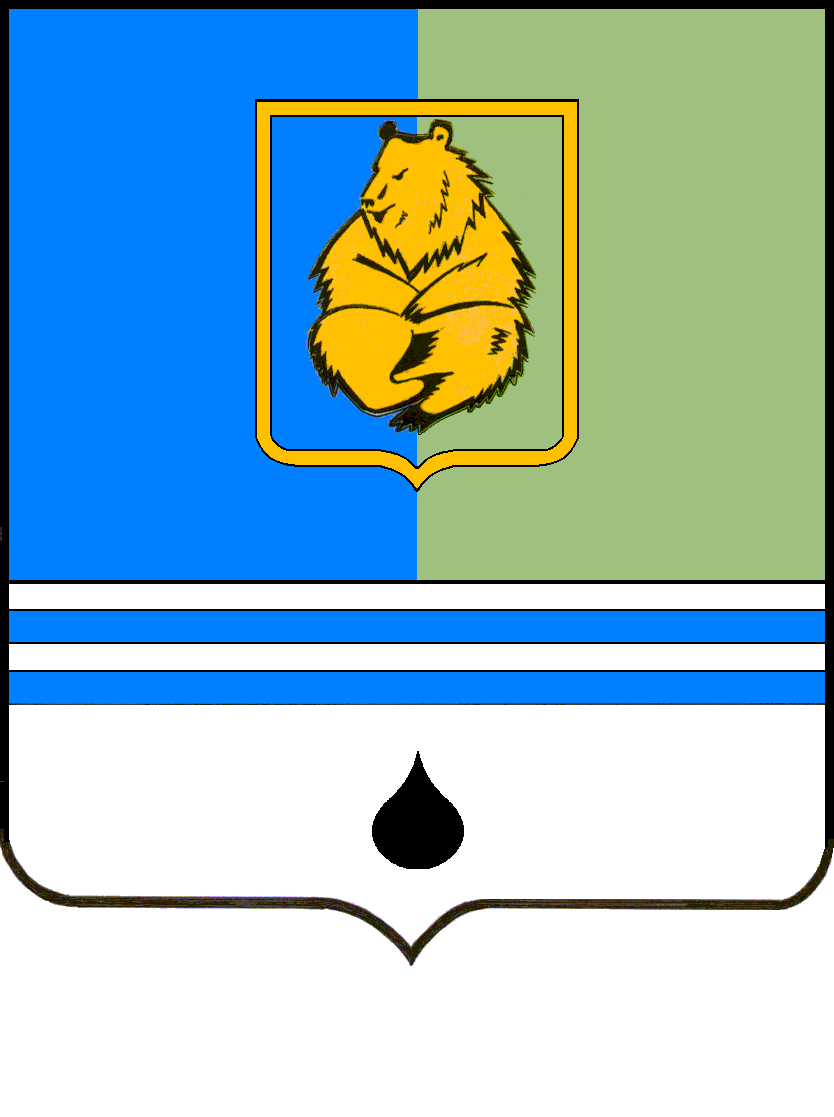 ПОСТАНОВЛЕНИЕАДМИНИСТРАЦИИ ГОРОДА КОГАЛЫМАХанты-Мансийского автономного округа - ЮгрыПОСТАНОВЛЕНИЕАДМИНИСТРАЦИИ ГОРОДА КОГАЛЫМАХанты-Мансийского автономного округа - ЮгрыПОСТАНОВЛЕНИЕАДМИНИСТРАЦИИ ГОРОДА КОГАЛЫМАХанты-Мансийского автономного округа - ЮгрыПОСТАНОВЛЕНИЕАДМИНИСТРАЦИИ ГОРОДА КОГАЛЫМАХанты-Мансийского автономного округа - Югрыот [Дата документа]от [Дата документа]№ [Номер документа]№ [Номер документа]